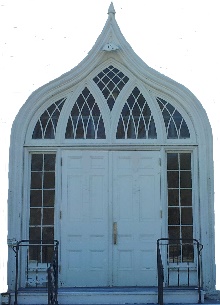 THE ELIJAH KELLOGG CHURCH    CONGREGATIONAL917 Harpswell Neck Road       Harpswell, Maine   04079     207-833-6026      www.elijahkellogchurch.org                                    Rev. John Carson, MinisterWeddings at Elijah Kellogg ChurchWe welcome you to The Elijah Kellogg Church as you consider your wedding plans. If you would like to be married at the Kellogg Church, please contact our Administrative Assistant at (207) 833-6026 or email at adminsassist@elijahkelloggchurch.org, to determine whether or not the date you desire is available.Our Open and Affirming StatementThe Elijah Kellogg Church, Congregational of Harpswell, Maine believes the following statement represents our commitment and desire to reach out and welcome those in need and searching for God’s love:We believe we are all created in God’s image, female and male, and we are called to love our neighbors as Jesus loves us. We believe we are many members, but one body in Christ, and called to unite all people in God’s love. We welcome and affirm all people. We invite those who are seeking God’s presence in their lives to join us in our common journey. Our faith community seeks to unite persons of all ages, races, genders, nationalities, ethnicities, sexual orientations and theological backgrounds. Together in our diversity, and empowered and directed by the Holy Spirit, we strive “to do justice, love kindness and walk humbly with our God” (Micah6:8)Pastor:  Rev. John D. CarsonAfter you have confirmed the date of your wedding, the Pastor will contact you for an initial conversation. An appointment time will be set up for you to meet and discuss your hopes. At the first meeting, you and the pastor can arrange for subsequent meetings for premarital counseling and preparation. (If outside counseling has already taken place, a record of that experience must be provided to Rev. Carson). Elijah Kellogg Church expects its Pastor to be present and participate in all weddings held at the church. Other clergy may participate and officiate in marriage services as agreed upon in advance. For couples who are not members of Elijah Kellogg Church, the Pastor’s honorarium is $300. Member’s honorarium is $200.MusicWe understand marriage as a service of worship. Our goal is to insure the selection of music is appropriate for the worship of God, whether it be vocal or instrumental. Elijah Kellogg Church has a number of accomplished accompanists and instrumentalists who are available for weddings.  We will be happy to assist you in contacting these musicians. Honorariums will vary but include a meeting with the couple to arrange and select music, attendance at the rehearsal and the ceremony itself. An additional honorarium will be added if the couple desires the services of other musicians or if the music desired is extremely elaborate. All fees are payable to the musician(s) directly. Use of Facilities/FeesAs you prepare for your ceremony, please review this information with your wedding party, photographer and florist. Reserving our church for a wedding entitles you to use of the Sanctuary for specified periods of time. These are:The Rehearsal - Building use up to one hour.   NOTE: If you wish to decorate the church following the rehearsal, please note additional time is requested after the rehearsal on the Building Use form.The Wedding Ceremony - Building use up to three hours. Ninety (90) minutes before the start of ceremony and Ninety (90) minutes following the ceremony are allowed for. For example, if your wedding is scheduled for 1:00pm in the afternoon, the Sanctuary is ‘yours’ that day from 11:30am until 2:30pm. This permits ample time for photos either before or after the ceremony, and ensures you and other couples scheduled for the same date will not intrude on each other.You will also have access to restrooms, including one that is wheelchair accessible, and to our Parlor or waiting area for your wedding party. Please remember that no food or beverages are permitted in the Sanctuary and no rice or confetti may be disbursed on church grounds.  NO alcohol or tobacco products of any kind are permitted on church grounds or in the buildings. Wedding and Building Use Fees(Please refer to the following fee chart below)Wedding specific fees are summarized below as:Building use fees can be found on our church’s Building Use Form –http://www.elijahkelloggchurch.org/building-use-formsAdditional fees may be assessed based on your further need of church facilities for your wedding/reception. Please indicate your additional needs directly on the Building Use Form. Excluding deposit for non-members, all fees are due and payable the week before your Rehearsal date.Please review, sign and date the Building Use Form showing that you and your guests agree to all terms and conditions of use while on church grounds.Securing Your DatePlease contact the Administrative Assistant at (207) 833-6026 or at adminassist@elijahkelloggchurch.org as soon as possible to secure your date and begin the reservation process. (A non-refundable deposit for non-members of $60 is due once your date has been confirmed.) Requests for wedding and church use are agreed to on a first come, first served basis. FeeAmountPayable to:Pastor Honorarium (non-member)$300Rev. John CarsonSanctuary Rental Fee (90 minutes pre ceremony , 90 minutes post ceremony) (non-member)$150 Elijah Kellogg ChurchPianist/OrganistvariesMusicians directlyNon-refundable deposit (non-member)$60Elijah Kellogg ChurchCleaning Fee (Mandatory for all parties.)$60Elijah Kellogg Church